GUÍA DE CIENCIAS NATURALES SEMANA 3 DEL 30 DE MARZO AL 3 DE ABRILLOS SENTIDOSObjetivo: (O.A6) Identificar y describir la ubicación y la función de los sentidos proponiendo medidas para protegerlos y para prevenir situaciones de riesgo.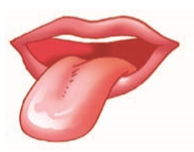 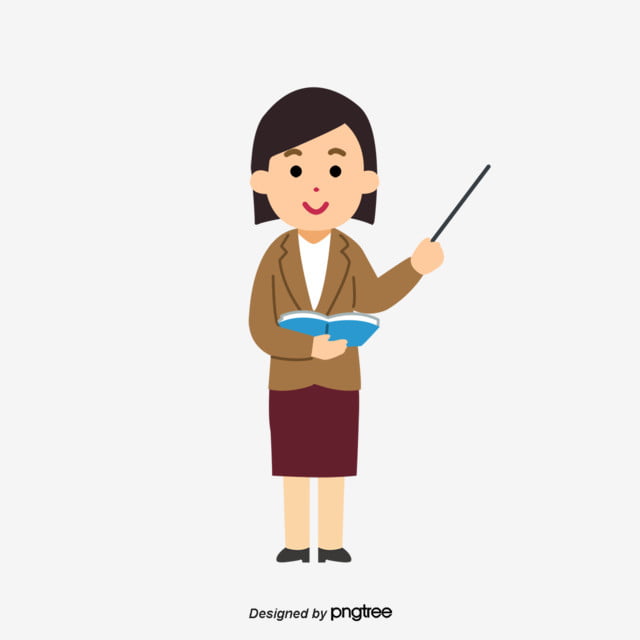 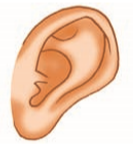 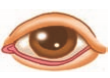 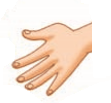 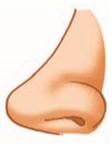 <<<<	Completa el siguiente rostro dibujando los órganos correspondientes y escribiendo el sentido con el que se relaciona.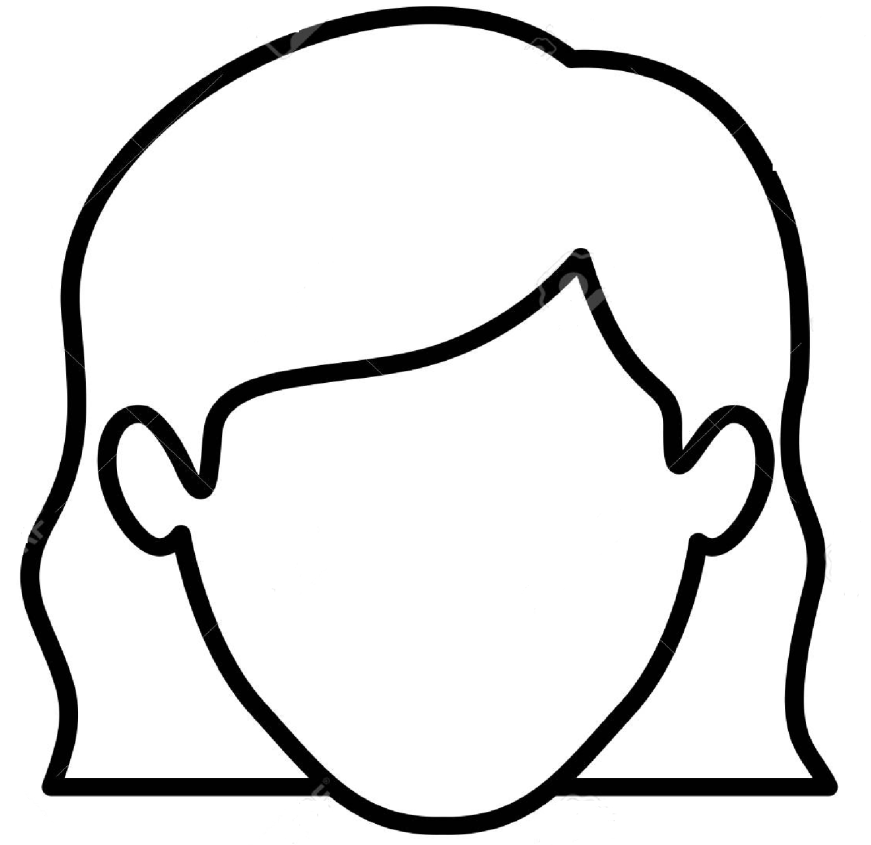 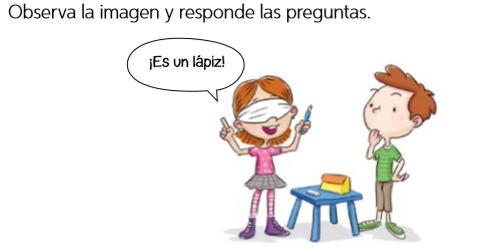 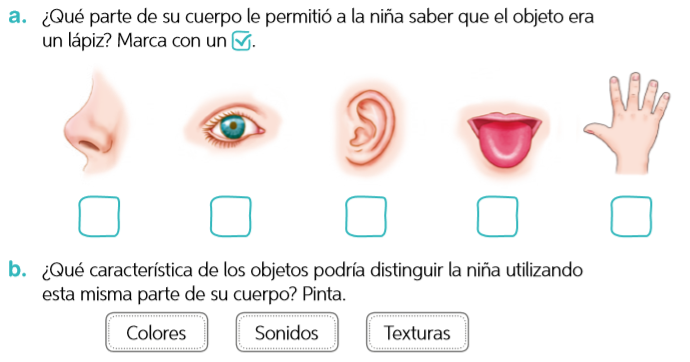 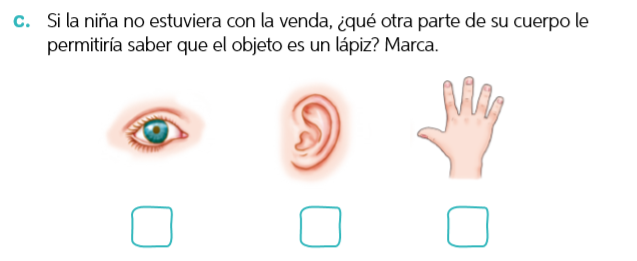 Repasa las líneas punteadas y que un adulto te ayude a leer el mensaje.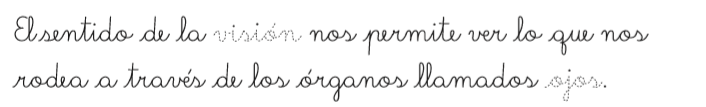 